1° Festival Internacional de Cine Opera PrimaBajo el slogan” Todo comienza con la primera película” el Festival internacional de Cine Opera Prima, único en Chile para primeras realizaciones audiovisuales, nace con la vocación de reconocer y apoyar a los nuevos valores del cine que realizan largometrajes documentales y de ficción, otorgándoles una pantalla profesional de exhibición a una labor indispensable en la cultura audiovisual.
La especialización del festival en operas primas es algo que lo convierte en un referente total en el panorama de los festivales nacionales y al cumplir 25 años de trayectoria del Cine Arte Alameda, lanza al mundo, esta iniciativa de creación para los futuros grandes cineastas
Dada la gran diversidad de públicos que atrae la atención de este certamen tanto en Chile como en el mundo, se trata de uno de los novedosos y más importantes momentos en la dinamización de la vida cultural de Santiago, a la vez que trabajará con las escuelas e instituciones universitarias que imparten carreras de audiovisual, cine y artes en general, así como de talleres y escuelas de comunicación.

El Festival internacional de Cine Opera Prima convocara a los realizadores chilenos y extranjeros que envíen sus largometrajes ( 50 a 120 minutos) en las categorías de Documental o Ficción. Todas las películas son de tema libre y tienen como principal requisito que sea la primera película del director y que tengan subtítulos en castellano para obras habladas en otras lenguas o idiomas y que sean aptas para todo público. La postulación a la muestra tendrá costo de U$2

La convocatoria está abierta para realizadores audiovisuales cuyas operas primas no hayan sido estrenadas en el circuito comercial y que hayan sido realizadas desde los años 2014 a la fecha.


El jurado del Festival internacional de Cine Opera Prima estará formado por profesionales del sector audiovisual y será nombrado por la organización de este certamen quienes elegirán 3 lugares para cada categoría de este festival.
Los primeros lugares de cada categoría, podrán acceder, entre otros premios, a exhibir su filme en la cartelera regular del Cine Arte Alameda.

La programación del certamen estará conformada por 2 secciones:
-Competencia Oficial Festival internacional de Cine Opera Prima
-Culto a las Óperas Primas de Grandes Directores
El Festival que será exhibido en Cine Arte Alameda (Alameda 139, Santiago) a mediados de 2017
Las bases y convocatoria se encontrarán en la página www.centroartealameda.cl y las plataformas para inscripción y envío de películas on line son  www.clickforfestivals.comTambién podrán entregarse por mano o por correo general, solicitando bases y ficha de inscripción especial al siguiente correo: festivaloperaprima@gmail.com y realizar el envío a:EVENTO: Festival Opera PrimaLUGAR: Centro Arte AlamedaDIRECCIÓN: Alameda 139, SantiagoCódigo Postal  8320136Tel. +56-226648821
El plazo para postular es hasta el 15 de abril a las 18 horasConsultas a festivaloperaprima@gmail.comRRSS: @FICoperaprimaFB: https://www.facebook.com/Festival-de-Cine-Opera-Prima-232266413869733/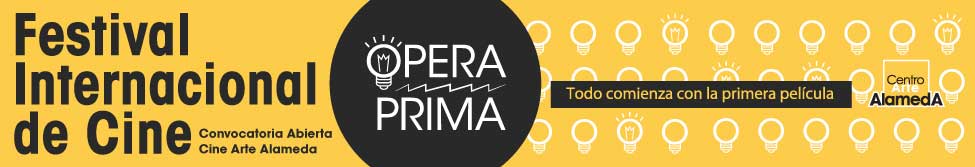 Abierta convocatoria hasta el 15 abril 2017Requisitos de postulación:1.- Que sea el primer largometraje del director2.-Audiovisuales del año 2014 a la fecha 3.-Que no hayan sido exhibidos comercialmente en Chile 4.-Peliculas Documentales o Ficción de entre 50 a 120 minutos de duraciónImportante: Exhibición: la copia de exhibición solo podrá ser enviada en formato video contenedor MOV HD de alta calidad y baja compresión códec H.264 o Bluray.Idioma: la copia de exhibición en caso de no ser hablada en español debe tener subtítulos en español. (No cumplir con este requisito supone la automática eliminación de la selección) Inscripción On Line: Cada audiovisual tendrá que ser subido a la web mediante la plataforma www.clickforfestivals.comLa postulación a la muestra tendrá costo de U$2Las fechas para postular on line son hasta el 15 abril de 2017Inscripción mediante Courier: También pueden enviarse los filmes en formato DVD (preferentemente Blu-ray), mediante correos tradicionales (FedEx, DHL, Correos de Chile, etc.) los que deben ser enviados con su ficha de inscripción correspondiente y los documentos firmados con los derechos para su exhibición. (solicitar ficha a       festivaloperaprima@gmail.com )Todos los envíos DVD tendrán que mandarse a:EVENTO: Festival Opera PrimaLUGAR: Centro Arte AlamedaDIRECCIÓN: Alameda 139, SantiagoCódigo Postal  8320136Tel. +56-226648821